______________________________________________________________________________________APPLICATION DEADLINE: 10/12/2022Nominee: 						Title:						County: 						Department:					Office Address: 					City: ___________________________Zip Code: 	Telephone: 				 Email: 					The CEAC Survey Policy Committee will use the following information as selection criteria.  Please use the Supplemental Form on the next page to provide the following information to support your nomination.  Major achievements in County Surveying; Contributions to the surveying profession on a statewide level;CEAC activities, including number of years in CEAC, committee service, and offices held; Professional positions held; Education; Professional licenses; Professional organizations; Previous professional awards; Published articles in trade or professional journals and formal papers presented to trade or professional groups.Nominated by: 						Title:						County: 						Department:					Office Address: 					City: ___________________________Zip Code: 	Telephone: 				 Email: 					Submit all information to: 		Mike LeeCommunity Development & Services Agency, andCounty SurveyorYuba County					Email: mlee@co.yuba.ca.us 					Phone: (530) 749-5420	Fax: (530) 749-5424SUPPLEMENTAL FORMCEAC SURVEYOR OF THE YEARThe Nominations Subcommittee of the CEAC Survey Policy Committee will use the information on this form for its evaluation of each nominee.  Please use additional sheets if necessary. NAME OF NOMINEE:  __________________________________________________________________Description of the major achievements by the nominee in County Surveying: 																																																															Contributions to the surveying profession on a statewide level: 																																																				CEAC activities, including numbers of years in CEAC, committee service, and offices held: 																																																	Professional positions held:																																																									Education:																																																											Professional licenses:																																																										Professional organizations:																																																									Previous professional awards:																																																									Published articles in trade or professional journals and formal papers presented to trade or professional groups:																																																																																		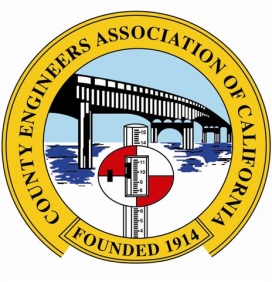 2022 NOMINATION FORM FOR THE CEAC SURVEYOR OF THE YEAR 